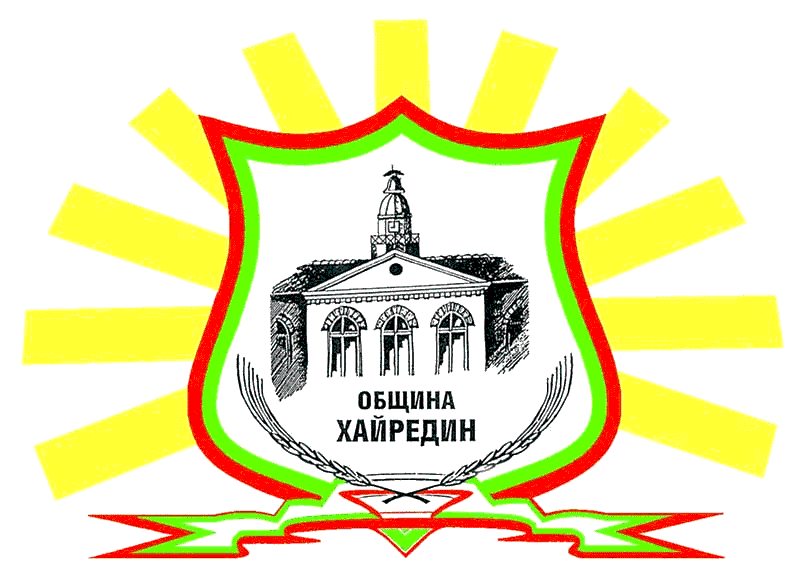 ОБЩИНА    ХАЙРЕДИН3357 с.Хайредин, обл.Враца, ул. „Георги Димитров” № 135тел./факс 09 166 / 22 – 09    e-mail: hayredinHYPERLINK "mailto:hayredin_ob@mail.bg"_HYPERLINK "mailto:hayredin_ob@mail.bg"obHYPERLINK "mailto:hayredin_ob@mail.bg"@HYPERLINK "mailto:hayredin_ob@mail.bg"mailHYPERLINK "mailto:hayredin_ob@mail.bg".HYPERLINK "mailto:hayredin_ob@mail.bg"bgНАРЕДБА№ 10на Общински съвет за определяне и администриране на местните такси и цени на услуги на територията на община ХайрединРЕГИСТРАЦИЯ НА ИЗВЪРШЕНИТЕ ИЗМЕНЕНИЯ В ДОКУМЕНТА    Глава първа     ОБЩИ  ПОЛОЖЕНИЯРаздел I.Определяне на размера на общинските такси и цени на услугиЧл.1. С тази Наредба се уреждат отношенията, свързани с определянето и администрирането на местните такси и цени на предоставяни на физически и юридически лица услуги, реда и срока на тяхното събиране на територията на община Хайредин.Чл.2.(1) На територията на общината се събират следните местни такси:за битови отпадъци;за ползване на пазари, тържища, панаири, тротоари, площади, улични платна и терени с друго предназначение;за ползване на детски ясли, детски градини, специализирани институции за предоставяне на социални услуги и други общински социални услуги;за технически услуги;за административни услуги;за ползване на гробни места;за притежаване на куче;други местни такси, определени със закон.На територията на общината се събират приходи от предоставените услуги, с изключение на тези по ал. 1, по цени, определени с Наредбата.Не се определят и събират цени на общински услуги, предоставени за всеобщо ползване.Чл.3.(1) Размерът на местните такси и цени на услуги се определя в български лева. Местните такси са прости и пропорционални и се заплащат безкасово или в брой.(2) Местните такси и цените на услугите се заплащат предварително или едновременно с предоставяне на услугите, с изключение на тези, за които с нормативен акт е предвидено друго.Чл.4.(1) Размерът на местните такси и цени на услуги се определя при спазване на следните принципи:възстановяване на пълните разходи на общината по предоставяне на услугата;създаване на условия за разширяване на предлаганите услуги и повишаване на тяхното качество;постигане на по-голяма справедливост при определяне и заплащане на местнитетакси;насърчаване на частния сектор в предоставянето на регламентираните в наредбата услуги./ отм. С Решение № 277/ от Протокол № 43/25.11.2022 г./(2) За услуга, при която дейностите могат да се разграничат една от друга, се определя отделна такса за всяка от дейностите.Чл.5.(1) Пълните разходи на общината по предоставяне на определена услуга включват всички разходи за работни заплати и осигуровки на персонала; материални, режийни, консултантски; за управление и контрол по събиране на таксите и други (напр. инвестиционни) разходи, имащи отношение към формирането на размера на таксата.(2) Пълните разходи се определят при спазване изискванията на Закона за счетоводството и актовете по неговото прилагане.Чл.6.(1)  Размерът на таксата може и да не възстановява пълните разходи на общината по предоставянето на определена услуга, когато общинският съвет реши, че това се налага за защита на обществения интерес. /Доп. с Решение №278 по Протокол № 26 от 16.12.2013г. на ОбС- Хайредин/ В случаите по ал. 1 разликата между разходите по предоставяне на услугата и размера на таксата е за сметка на общинските приходи. В случайте на освобождаване от такси по решение на общинския съвет разходите по предоставяне на услугата са за сметка на общинските приходи.Не се допуска разликата между разходите и размера на таксите да е за сметка на споделени данъци, допълваща субсидия, целеви субсидии, заеми и други трансфери от републиканския бюджет.Чл.7. Лицата, не ползващи услугата през съответната година или определен период от нея, заплащат само такса за периода на ползване на услугата.Чл.8.(1) Общинският съвет може да освобождава отделни категории лица изцяло или частично от заплащане на отделни такси, по реда определен от тази Наредба.В случаите по ал. 1 разходите са за сметка на общинските приходи.Конкретният размер на облекченията се определя ежегодно с приемането на бюджета на общината.Кметът на общината издава разрешение за разсрочване или отсрочване на задължения за местни такси в размер до 30 000 лв. и при условие, че разсрочване или отсрочване се иска до една година от датата на издаване на разрешението.Разрешение за отсрочване и разсрочване на задължения за местни такси над 30 000 лв. или за срок по-голям от една година, се издава от кмета след решение на общинския съвет.Установяването, обезпечаването и събирането на местни такси се извършва от служители на общинската администрация по реда на ДОПК /Данъчно-осигурителен процесуален кодекс/. Обжалването на свързаните с тях актове се извършва по същия ред.Невнесените в срок такси се събират заедно с лихвите по Закона за лихвите върху данъци, такси и други подобни държавни вземания по реда на Данъчно-осигурителния процесуален кодекс. Принудителното събиране се извършва от публични изпълнители по реда на Данъчно-осигурителния процесуален кодекс или от съдебни изпълнители по реда на Гражданския процесуален кодекс.В производствата по ал. 6 служителите на общинската администрация имат правата и задълженията на органи по приходите, а в производствата по обезпечаване на задължения - на публични изпълнители.Служителите по ал. 8 се определят със заповед на кмета на общината. Кметът на общината упражнява правомощията на решаващ орган по чл. 152, ал. 2 от ДОПК, а ръководителят на звеното за местни приходи - на териториален директор на Националната агенция за приходите.Чл.9. В случаите, когато едни и същи услуги се предоставят от общината и от други лица, основа за определяне размерите на цените на услуги могат да бъдат пазарните стойности. В този случай размерът на цените не се ограничава до размера на пълните разходи и е възможно получаването на нетни приходи.Чл.10.(1) Събирането на местните такси и цени на услуги се извършва от и за сметка на общината. Местните такси се събират от общинската администрация. Приходите по ал. 2 постъпват в общинския бюджет.Раздел II.Промени в размера на местните такси и цените на услугитеЧл.11. Промените в размера на местните такси и цените на услугите се извършва от общинския съвет по реда на тяхното приемане.Чл.12. Кметът на общината внася в общинския съвет информация за приходите от такси и цени на услуги не по-малко от веднъж годишно или при възникнала необходимост от промяна размера на таксите и цените на услугите.Чл.13. Общинската администрация поддържа данни за:услугите и дейностите, за които има определени такси и цени;ползвателите на предоставената услуга;изключенията от общата политика (преференции);използваната информация при определяне на такси и цени;събраните средства от всяка потребителска такса и/или цена на услуга.Глава втора. МЕСТНИ  ТАКСИ Раздел I. Такса за битови отпадъциЧл.14. (1) Таксата се заплаща за услугите по събирането, извозването и обезвреждането в депа или други съоръжения на битовите отпадъци, както и за поддържането на чистотата на териториите за обществено ползване в населените места. Размерът на таксата се определя за всяка услуга поотделно - сметосъбиране, сметоизвозване и депониране в регионално депо; поддържане на чистотата на териториите за обществено ползване.Размерът на таксата се определя в левове според количеството на битовите отпадъци .Когато не може да се определи количеството на битовите отпадъци по ал. 2, основа за определяне на таксата е данъчната оценка на недвижимия имот. Данъчната оценка на нежилищните имоти на предприятията е по-високата между отчетната им стойност и данъчната оценка определена по приложение № 2 на ЗМДТ.При определяне на размера на таксата според количеството на битовите отпадъци, се включват разходите за:осигуряване на съдове за съхраняване на битовите отпадъци;събиране на битовите отпадъци и транспортирането им до регионалното депо;проучване, проектиране, изграждане, поддържане и експлоатация на депа за битови отпадъци или др. инсталации или съоръжения за обезвреждане, рециклиране и оползотворяване на битови отпадъци, включително отчисленията по чл.60и чл. 64 от ЗУО.почистване на уличните платна, площадите, алеите, парковите и другите територии от населените места, предназначени за обществено ползване.Чл.15. (1) Когато част от таксата се определя според количеството на битовите отпадъци, лицата по чл. 16 подават декларация за това в общинската администрация до края на предходната година.В декларацията се посочва видът и броят на съдовете за битови отпадъци, които ще се използват през годината, съобразно обявената от кмета на общината честота на извозване на битовите отпадъци.Когато лицето не е подало декларация в срок, декларирало е по-малко от необходимия му брой от съответния вид съдове или не изхвърля битови отпадъци в определените за целта съдове, то заплаща годишната такса върху данъчната оценка на имота или отчетната стойност на активите (земя и сгради) в определения от общинския съвет размер.Чл.16. Таксата се заплаща от:собственика на имота;ползвателя - при учредено вещно право на ползване;концесионера - при предоставяне на особено право на ползване - концесия. Чл.17. (1) Таксата се определя в годишен размер за всяко населено място с решение на общинския съвет въз основа на одобрена план-сметка, включваща необходимите разходи за:осигуряване на съдове за съхраняване на битовите отпадъци - контейнери, кофи идруги;събиране на битовите отпадъци и транспортирането им до депата или други инсталации и съоръжения за обезвреждането им;закриване, мониторинг на градско депо и поддържане на временни площадки за биоразградими и строителни отпадъци, включително отчисленията по чл. 60 и чл. 64 от Закона за управление на отпадъците;почистване на уличните платна, площадите, алеите, парковите и другите територии от населените места, предназначени за обществено ползване.Когато до края на предходната година общинският съвет не е определил размер на такса битови отпадъци за текущата година, таксата се събира на база действащия размер към 31 декември на предходната година.Чл.18. (1) Такса битови отпадъци се плаща на две равни вноски в следните срокове: от 1 март до 30 юни и до 30 октомври на годината, за която е дължима.(2) На предплатилите от 1 март до 30 април за цялата година се прави отстъпка 5 на сто. Чл.19.(1) Собственикът на новопридобити имоти дължи такса от началото на месеца, следващ месеца на придобиване на имота.Когато ползването е започнало преди окончателното завършване на сградата, таксата се дължи от началото на месеца, следващ месеца, през който ползването е започнало.За сгради, подлежащи на събаряне, таксата се дължи включително за месеца, през който е преустановено ползването й.Таксата не се събира, когато общината не предоставя услугата и не извършва разходи по чл. 14.За собственици и ползватели на незастроени имоти (празни дворни места) се събира такса за поддържане чистота на териториите за обществено ползване и поддържане и закриване на депа за битовите отпадъци.За собствениците или ползвателите на имоти, които няма да се ползват през цялата година и за които е подадена декларация за това в общинската администрация до края на предходната година по образец, да се събира такса за поддържане на чистотата на териториите за обществено ползване.Чл.20. (1) От заплащане на такса битови отпадъци изцяло се освобождават:общините, за имотите - публична общинска собственост;държавата, за имотите - публична държавна собственост;читалищата;молитвените домове на законно регистрираните вероизповедания в страната;паркове, спортни игрища и други подобни имоти за обществени нужди;музеи, галерии, библиотеки. /Нова. с Решение №278 по Протокол № 26 от 16.12.2013г. на ОбС- Хайредин/ Молитвените домове, храмове и манастири, в които се извършва богослужебна дейност от законно регистрираните вероизповедания в страната.Освобождаването е при условие, че имотите не се ползват със стопанска цел, не са отдадени под наем и не са предоставени за ползване от друго лице.Лицата предявяват правото си на освобождаване от такса, чрез подаване на декларация в срок до края на предходната година по образец .Раздел II.Такса за ползване на пазари, тържища, панаири, тротоари, площади, улични платна итерени с друго предназначениеЧл.21. (1) Таксата се заплаща за ползване на тротоари, площади, улични платна, места, върху които са организирани пазари (открити и покрити), тържища, панаири, както и терени с друго предназначение, които са общинска собственост.(2)	Таксата се заплаща от физическите и юридическите лица, ползващи услугата.(3)	Таксите се определят на квадратен метър както следва:1. на ден:2.00 лв. - за всички населени места2.00 лв.- при организиране на събори, панаири и други празници ;1.00 лв. - за ползване на места общинска собственост върху които се организират  циркови арени, стрелбища, моторни люлки и др. атракции.2. на месец:   15.00 лв. - за селата;3. за терени - общинска собственост пред търговските обекти;                5.00лв. - на квадратен метър на месец Таксите се плащат при издаване на разрешението за посочения в него период. При ползване на мястото повече от месец таксите се плащат месечно, но не по-късно от 2 дни преди започване на месеца. При прекратяване на ползването на площите по ал. 1, лицата не заплащат такса за периода от прекратяването до крайния срок на издаденото разрешително за ползване. При промяна в размера на ползваната площ се спазва реда по предходната алинея.Чл. 22. За ползване на пазари с цел търговия от производители, таксата се определя както следва:1.	Производител на селскостопанска продукция:на ден:       1.60 лв. -    за всички населени места3.00 лв. -    за продажба с кола, впрегната с добитък;3.00 лв. -    за продажба с лек автомобил на ден;10.00 лв. -   за продажба с товарен автомобил или ремарке; на месец - 16.00 лв. 2.	Производител - пенсионер на селскостопанска продукция:на ден - 1.00  лв. на месец - 8.00 лв. 3.	Производител  или  търговец  на друга продукция:3.1 . на ден -  3.00 лв.;3.2. на месец - 25.00 лв.Чл.23. Дневната такса се събира от служители на общинската администрация на мястото на извършване на дейността.Раздел III.Такси за детски ясли, детски градини и други общински социални услугиЧл.24. За ползване на детски ясли и детски градини родителите или настойниците дължат месечни такси, както следва:(1).За целодневни детски градини и ясли размерът на таксите се определя по 1.50 лева на присъствен ден. Размерът на таксата се заплаща с 50 на сто намаление за:деца с един родител;деца с родители, с призната  над 71 % инвалидност.за деца с умствени увреждания Когато децата в детското заведение са две или повече от едно семейство, таксата се заплаща в размер на 100 % за първото и в размер на 50% за второ, трето четвърто и всяко следващо дете от семейството. При отсъствие на децата, таксата не се заплаща за времето, през което те ще отсъстват, при условие, че родителите предварително са уведомили директора на детското заведение.Чл.25. Лица, ползващи услуги в системата на домашен социален патронаж.Лицето, ползващо услугите в системата на домашен социален патронаж, заплаща месечна такса, съответстваща на реалната издръжка на едно лице.(Изм. с Решение № 241 по протокол № 23 от 30.08.2013г на ОбС-Хайредин) Реалната издръжка на едно лице включва месечните разходи за храна, както и съответната част от общите разходи за електрическа и топлинна енергия, вода и горива. Месечните разходи се намаляват с даренията и завещанията от местни и чуждестранни физически и юридически лица, включително случаите на спонсорство, помощите от донорски програми и благотворителност..Ветераните от войните заплащат 80% от тази такса плюс един лев допълнително за храна  през почивните дни.Чл. 26. (1) Лицето, ползващо услугите в домашна среда - за лична помощ, за социална подкрепа и социално включване, както и за комунално – битови дейности, заплаща месечна такса.(2) Размерът на таксите се определя в процент от дохода на лицата, които ползват социални услуги, в размер на 10%, като следва:1. За предоставяне на почасови услуги за лична помощ на нуждаещи се лица, които се изразяват в помощ за поддържане на лична хигиена, помощ при хранене, помощ при вземане на лекарства, предписани от лекар, помощ при извършването на рехабилитационни или др. специализирани услуги, в дома на потребителя, придружавани до детско или учебно заведение, болнични заведения или месторабота и др.2. Предоставяне на почасови услуги за комунално-битови дейности като пазаруване, поддържане на хигиената в жилищните помещения, обитавани от ползвателите, извършване и /или съдействие за дребни битови ремонти, извършване на административни услуги и плащания, приготвяне на храна с продукти на потребителя и др.3. Предоставяне на почасови услуги в подкрепа на социалното включване на обслужваните лица като помощ в общуването и осъществяването на социални контакти и всякаква друга дейност изразена в социалната работа с представителите на целевата група.(3). Дължимата такса се удържа от личните доходи на лицето, като „Доход“ по смисъла на тарифата са всички доходи на лицето, с изключение на :1. (изм. – ДВ., бр.58 от 2011г., в сила от 29.07.2011г.) добавката по чл.103 от КСО; 2. еднократно изплащаните допълнителни суми към пенсиите по решение на Министерския съвет; 3. еднократните компенсации към пенсиите или извънредните пенсии; 4. добавките към пенсията на ветераните, доброволците и пострадалите, взели участие в Отечествената война, и на пострадалите при изпълнение на мисиите във военни контингенти на Организацията на обединените нации; 5. допълнителната месечна компенсация към пенсиите на навършилите 75-или-80-годишна възраст; 6. (нова-ДВ,бр. 97 от 2004г., в сила от 01.11.2004г.) добавката към пенсиите по чл. 9 от Закона за политическа и гражданска реабилитация на репресирани лица;7. (предишна т.6 -ДВ,бр. 97 от 2004г., в сила от 01.11.2004г.) сумите, които лицата, настанени в домове за социални услуги, получават като възнаграждение в трудовотерапевтичен процес; 8. (нова- ДВ,бр. 54 от 2006г.) месечните добавки и целеви помощи, получавани по Закона за интеграция на хората с увреждания; 9. (нова- ДВ,бр. 54 от 2006г., доп. –ДВ,бр.58 от 2008г., в сила от 27.06.2008г.) стипендии и финансовите средства за джобни разходи, получавани по реда на Постановление №207 на Министерския съвет от 1994г. за условията за получаване на стипендии от учениците след завършване на основното образование (обн.,ДВ,бр.83 от 1994г.; изм. и доп., бр.63 от 1995г.,бр.5 от 1999г.,бр.15 от 2000г.,бр.8 от 2001г., бр.5 от 2002г., бр.11 от 2003г., бр.31 от 2008г.); 10. (нова-ДВ,бр.58 от 2011г., в сила от 29.07.2011г.) помощите, отпуснати на основание чл.6,7,8,8д и 10а от Закона за семейни помощи за деца.Чл.27. Таксите по  този раздел се начисляват и събират от длъжностните лица в съответните заведения и се внасят своевременно в общинския бюджет  до 10-то число на месеца, следващ месеца, за който се дължат.Раздел IV. Такси за технически услугиЧл.28. Заплащат се такси за технически услуги, които се извършват от общината и обхващат дейностите във връзка с териториалното и селищно устройство, архитектурата, строителството, кадастъра в и извън селищните територии.Чл.29. Таксите за технически услуги се заплащат от физическите и юридическите лица, ползватели на услугата при предявяване на искането. Таксите се внасят на касата в общината.Чл.30. Освобождават се от такси за технически услуги държавните и общинските органи, организациите на бюджетна издръжка и Българският червен кръст.Чл. 31. Размерът на таксите за технически услуги се определя както следва:1 . (Изм. С Реш. №444 по протокол№45/16.01.2015г. на ОбС-Хайредин) Издаване на скица за недвижим имот Обикновена услуга –     срок 14 дни       10.00 лв.Бърза услуга -               срок 5 дни        15.00 лв.Експресна услуга - 	      срок 4 часа       20.00 лв.Издаване на скица  за недвижим имот с указан начин на застрояване – виза за проектиране .ФЛ                    срок 14 дни      25.00 лв.ЮЛ                  срок 14 дни      50.00 лв.3.Презаверяване на скици, от издаването на които са изтекли 6 месеца .срок 24 часа   8.00 лв.4.Определяне на строителна линия и ниво на строеж  срок 14 дни      100.00 лв.5. (Изм. С Реш. №444 по протокол№45/16.01.2015г. на ОбС-Хайредин) Издаване на удостоверения за факти и обстоятелства Обикновена услуга –     срок 14 дни     10.00 лв.Бърза услуга  -               срок 7 дни      15.00 лв.Експресна услуга - 	         срок 4 часа     20.00 лв. 6.Заверяване на преписи от документи и на копия от планове и документацията към тях .Обикновена услуга –     срок 14 дни	      10.00 лв.Бърза услуга -               срок 7 дни        15.00 лв.Експресна услуга - 	        срок 4 часа       20.00 лв.7.Издаване на разрешение за поставяне на преместваеми обекти .             срок до 7 дни    20.00 лв.8.Издаване на разрешение за строеж  - съгласно Приложение №1Чл.32. Такси се заплащат и за техническите услуги, които се извършват от общината и обхващат дейностите във връзка с устройството на територията в и извън селищните територии, като размера на тези такси се определя от общинския съвет /Приложение № 1/.Чл.33.(1) Срокът за извършване на технически услуги, който не е установен с нормативен акт , се определя с решение на общинския съвет, но не може да надвишава 30 дни.(2) При неспазване срока по ал.1 размерът на таксата за тях се намалява с 1 на сто на ден, считано от деня на забавянето, но не повече от 30 на сто от пълния й размер.(3) За извършване на бърза услуга таксата се увеличава с 50 %, а за експресна със 100 %.Чл. 34. Не се заплаща такса за технически услуги при:попълване и поправки на одобрен кадастрален план;писмо до съда за издаване на изпълнителен лист за вземания по влязла в сила оценка;освидетелстване на строежи, като негодни за ползване, застрашени от самосрутване  или вредни в санитарно-хигиенно отношение, когато специализираната комисия установи, че тези условия са налице;отчуждаване на недвижими имоти за строителство и обезщетяване на правоимащите;изменения и отмяна на влязла в сила заповед за отчуждаване и обезщетяване и нова оценка на отчужден недвижим имот;определяне на обезщетения за придаваеми недвижими имоти към парцел по дворищнорегулационен план и техникоустроиствени мероприятия;даване на устни справки за кадастралното, регулационното и градоустройственото положение на недвижими имоти;даване на предварителна информация по въпроси на техническото обслужване.Раздел V.Такси за административни услугиЧл.35.(1) За извършени услуги по гражданското състояние се заплащат следните такси:Издаване на удостоверение за наследници .Обикновена услуга –     срок 3 дни      3.00 лв.Бърза услуга -            срок 24 часа    4.50 лв.Експресна услуга -        веднага        6.00 лв.Издаване на удостоверение за идентичност на именаОбикновена услуга –     срок 5 дни      3.00 лв.Бърза услуга -               срок 3 дни      4.50 лв.Експресна услуга -         срок 24 часа    6.00 лв.Издаване на удостоверение, че не е съставен акт за раждане или акт за смърт.Обикновена услуга       срок 3 дни     3.00 лв.Бърза услуга -              срок 24 часа   4.50 лв.Експресна услуга -       веднага        6.00 лв.Издаване на дубликати за актове по гражданско състояние - за раждане, за брак, за препис-извлечение от актове за смърт.Обикновена услуга –     срок 3 дни	      3.00 лв.Бърза услуга -            срок 24 часа	      4.50 лв.Експресна услуга -       веднага           6.00 лв.Издаване на удостоверение за семейно положение Обикновена услуга –     срок 3 дни          3.00 лв.Бърза услуга -            срок 24 часа        4.50 лв.Експресна услуга –       веднага             6.00 лв.Издаване на удостоверение за родствени връзки.Обикновена услуга –     срок 3 дни	      3.00 лв.Бърза услуга -                срок 24 часа     4.50 лв.Експресна услуга -        веднага          6.00 лв.Издаване на удостоверение за постоянен или настоящ адресОбикновена услуга –     срок 3 дни        3.00 лв.Бърза услуга -               срок 24 часа	      4.50 лв.Експресна услуга - 	      веднага                  6.00 лв.Заверка на покана – декларация за посещение на чужденец в Република БългарияОбикновена услуга –     срок 7 дни      5.00 лв.Бърза услуга -               срок 3 дни      7.50 лв.Експресна услуга -       срок 24 часа    10.00 лв..Заверка на покана-декларация за частно посещение в Република България на лице, живеещо в чужбина, на което родителите или един от тях са от българска народност.Обикновена услуга –     срок 7 дни      5.00 лв.Бърза услуга -                срок 3 дни      7.50 лв.Експресна услуга - 	      срок 24 часа    10.00 лв..За легализация на документи по гражданско състояние за чужбинаОбикновена услуга –     срок 7 дни      5.00 лв.Бърза услуга -                срок 3 дни      7.50 лв.Експресна услуга -       срок 24 часа    10.00 лв.11. За всички други видове удостоверения  по искане на граждани.Обикновена услуга –     срок 3 дни      2.00 лв.Бърза услуга -               срок 24 часа	     3.00 лв.12.За преписи от документиОбикновена услуга –       срок 24 часа	      3.00 лв.(2) Не подлежат на таксуване следните услуги:Съставяне на акт за раждане и издаване на оригинално удостоверение за раждане -срок 1 ден;Съставяне на акт за граждански брак и издаване на оригинално удостоверение за сключен граждански брак - срок 1 ден;Съставяне на акт за смърт и издаване на препис-извлечение от него - срок 1 ден.Отбелязвания, допълвания и поправки  в актовете за гражданско състояние - срок 1 ден;Учредяване на настойничество и назначаване на попечител - срок до 30 дни;Поддържане на регистъра на населението – срок постояненОтразяване на  промяна на име в регистрите по гражданско състояние на населението- срок до 7 дни;Издаване на удостоверение за наследствена пенсия - (3) Таксите по ал.1 и Приложение№1 се заплащат при подаване на заявление за извършване на услуга.Чл.36. По производства за настаняване под наем, продажби, замени или учредяване на вещни права върху общински имоти се заплаща такса, съгласно Наредба №5 за реда за придобиване , управление и разпореждане с общинско имущество на ОбС – Хайредин.Раздел VI. Такси за ползване на гробни местаЧл.37.(1) За ползване на гробни места се заплащат еднократно такси, както следва – 5.00 лв.Чл.38. Таксите се събират от служители на общинската администрация и се  внасят в касата на общината.Раздел VII. Такса за притежаване на кучеЧл.39.(1) За притежаване на куче собственикът заплаща годишна такса в общината, на чиято територия е постоянният му адрес/седалище.В тримесечен срок от датата на придобиване на кучето собственикът подава декларация  в общинска администрация, отдел „МДТ".Таксата се заплаща ежегодно до 31 март на съответната година или в едномесечен срок от датата на придобиване на кучето, когато то е придобито след 31 март. За кучета придобити през текущата година, таксата се дължи в размер 1/12 част от годишния й размер за всеки месец до края на годината, включително за месеца на придобиването.Чл.40.(1) Годишната такса за притежаване на куче в общината се определя в размер на 5.00 лв., платима на касата на отдел "МДТ".От заплащане на такса са освободени собствениците на кучета по чл. 175, ал. 2 от Закона за ветеринарномедицинска дейност.Приходите от събраните такси се използват за мероприятия, свързани с намаляване броя на безстопанствените кучета.       Глава трета.ЦЕНИ НА НЕУРЕДЕНИ С ЗМДТ УСЛУГИ, ОКАЗВАНИ ИЛИ ПРЕДОСТАВЯНИ ОТ ОБЩИНАТА НА ФИЗИЧЕСКИ И ЮРИДИЧЕСКИ ЛИЦАЧл.41. За всички услуги, предоставяни от Общината, които не са регламентирани в ЗМДТ, се определя цена с тази Наредба. Цените са указани в Приложения № 1.Чл.42.(1) Цените на услугите се формират на основа на пълните разходи, направени от общината по предоставяне на услугите. Пълните разходи включват всички преки и непреки разходи по предоставянето на услуги от общината. Те включват и съответен дял от:1.	преките и непреки разходи за персонал, включително работна заплата и осигуровки;материални, режийни, консултантски и други разходи, включително; разходите за материали и доставки, комунални услуги, застраховки, пътни и наеми на сгради и оборудване;разходи за управление и контрол;разходите по прилагане, събиране, научноизследователска дейност, определяне на стандарти и регулиране, включително и за задължителни протоколи за оценка на влиянието върху околната среда;5.	пълните разходи се определят или изчисляват въз основа на данни от съществуващата система за отчетност.Цените на услугите могат и да надвишават себестойността им.Цените на услугите са прости и пропорционални.Цените на услугите се събират от общинската администрация и приходите от тях постъпват в бюджета на общината.Чл.43.(1) Услугите, предоставяни от общината могат да бъдат:обикновена;бърза;експресна.(2)	Сроковете за извършване на услугите са:обикновена - в рамките на посочените в приложението срокове работни дни;бърза - в рамките на посочените в приложението срокове работни дни;експресна - в рамките на посочените в приложението срокове работни дни; Сроковете за извършване на услугите започват да текат от деня на подаване на необходимия набор от документи и заплащане цената за съответния вид услуга.Заплащането се извършва в брой на касата в общината или безкасово по съответната сметка.Чл.44. При предсрочно прекратяване на предоставеното право, общината възстановява част от платената цена, пропорционално на периода, през който правото не се ползва.Глава четвърта.Издаване на карта за паркиране на хора с уврежданияЧл. 45. Карта за паркиране на хора с увреждания се издава по образец, съобразен с изискванията на стандартизирания модел на Общността от Приложението към Препоръка 98/376/ЕО на Съвета от 04.07.1998 год. относно карта за паркиране на хора с увреждания.Чл.46. Кметът на Общината със заповед определя реда и условията за изработване и издаване на карта за паркиране на хора с увреждания.Глава пета.АДМИНИСТРАТИВНОНАКАЗАТЕЛНИ РАЗПОРЕДБИЧл.47. Лице, което декларира неверни данни и обстоятелства, водещи до намаляване или освобождаване от такса се наказва с глоба от 50.00лв. до 200.00 лв., а юридическите лица и едноличните търговци с имуществена санкция в размер от 100.00 до 500.00 лв.Чл.48. За маловажни случай на административни нарушения по този закон, установени при извършването им, могат да бъдат налагани на местонарушението глоби в размер от 10.00 лв. до 50.00 лв.. За наложената глоба се издава фиш, който съдържа данни за самоличността на контролния орган и на нарушителя, мястото и времето на нарушаването, нарушените разпоредби и размера на глобата. Фишът се подписва от контролния орган и от нарушителя, че е съгласен да плати глобата. На нарушителя се дава препис, за да може да заплати доброволно глобата. Ако нарушителят оспори нарушението или откаже да плати глобата, за нарушението се съставя акт за установяване на административно нарушение. Чл.49. Актовете за установяване на нарушенията по тази Наредба се съставят от определени от кмета длъжностни лица от общинската администрация, а наказателните постановления се издават от кмета на общината. Чл.50. Установяването на нарушенията, издаването, обжалването и изпълнението на наказателните постановления се извършва по реда на Закона за административните нарушения и наказания. ДОПЪЛНИТЕЛНИ РАЗПОРЕДБИ§ 1. По смисъла на тази Наредба:"Услуги за всеобщо ползване" са тези общински услуги, при които конкретният ползвател не може да бъде определен."Ползватели" са физически лица и юридически лица, на които се предоставят публични услуги по смисъла на Закона за местните данъци и такси."Личен доход" са всички доходи на лицата с изключение на:а.	добавката за чужда помощ на инвалидите с намалена работоспособност над 90 на сто с определена чужда помощ;б.	помощите, определени с акт на Министерския съвет;в.даренията с хуманитарна цел, направени на лицата, ползващи формите за социално обслужване;г.еднократно изплащаните допълнителни суми към пенсиите по решение на Министерския съвет.ПРЕХОДНИ И ЗАКЛЮЧИТЕЛНИ РАЗПОРЕДБИ§2. Изпълнението и контролът по изпълнението на настоящата Наредба се осъществява от кмета на общината или определени от него лица.§3. При започнало, но незавършено плащане на такси и цени на услуги, същото се завършва по реда на настоящата Наредба с оглед размер и срок.§4. Другите общински такси, определени със закони, се събират от общинската администрация на база на тарифи, определени от Министерски съвет.§5. Настоящата Наредба се издава на основание чл. 9 от Закона за местните данъци и такси.§6. С приемането на настоящата Наредба се отменя Наредба № 10 за определянето и администрирането на местите такси и цени на услуги на територията на община Хайредин по чл. 9 от Закона за местните данъци и такси на общински съвет- Хайредин, приета с решение №53 по протокол № 6 от 10.03.2008 г.§7. Настоящата Наредба е приета с решение № 96 по протокол № 11 от 01.08.2012 г. на общински съвет -  Хайредин , на основание чл. 21, ал. 2 от ЗМСМА, във връзка с чл. 9 от ЗМДТ и влиза в сила 14 дни от датата на приемането й.ОБЩИНСКИ СЪВЕТ – ХАЙРЕДИНПРЕДСЕДАТЕЛ:……………………                / Светла Петрова/Приложение №2ОБЩИНА ХАЙРЕДИН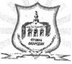 3357 с.Хайредин,обл. Враца, ул. „Георги Димитров“ 135Тел/факс 09 166/22-19 е-mail:hayredin_ob@mail.bg, hayredin.netПЛАН СМЕТКАТАКСА БИТОВИ ОТПАДЪЦИ   2021 г.Хайредин 2020 г.ПЛАН СМЕТКА ТАКСА БИТОВИ ОТПАДЪЦИ 2021Г. ОБЩИНА ХАЙРЕДИНСЪДЪРЖАНИЕРазмер на такса битови отпадъци 2021 г.Разходи.Схема на почистване.Обслужващ и административен персонал.Годишни разходи за експлоатация и поддържане на системата за събиране и транспортиране на отпадъците.Годишни разходи за поддържане на чистотата на обществените територии.Годишни разходи за закриване на депа за битови отпадъци.Приходи.Намаления на такса битови отпадъци 2021 г.Мерки за повишаване на ефективността, икономичността и ефикасността при разходване на събраните средства от такса битови отпадъциМерки за повишаване на събираемостта на такса битови отпадъциРАЗМЕР НА ТАКСА БИТОВИ ОТПАДЪЦИ ЗА 2021 г.Предвижда се през 2021 г. да бъде завишен размера на такса битови отпадъци . За физически лица от 2,0%о на 5,0%о за всички населени места, а за фирмите да се завиши от 5,0%о на 8,0%о, като се запази начинът и на определяне върху данъчната оценка на имотите на гражданите и върху отчетната стойност на имотите на фирмите. С така определеният размер на такса смет ще се цели обезпечаване на 100% на дейностите по сметосъбиране, сметоизвозване, депониране на битовите отпадъци, поддържане на обществени територии и закриване на съществуващи сметища.1.1. РАЗХОДИ.При планиране на размера на такса битови отпадъци за 2021 г. се взе предвид влиянието на следните фактори:Количество на битовите отпадъци;Схема на почистване;Обслужващ и административен персонал;Годишни разходи за експлоатация и поддържане на системата за събиране и транспортиране на отпадъците;Годишни разходи за поддържане на чистотата на обществените територии;Годишни разходи за закриване на депа за битови отпадъци.СХЕМА НА ПОЧИСТВАНЕСметосъбирането и транспортирането на отпадъците в Община Хайредин със специализирана техника, ще се осъществява по график по населените места на общината, в зависимост от обема на натрупаните отпадъци.През . УС на ПУДООС осигури финансирането на внесеният проект от Община Хайредин. С получените средства бяха закупени необходимите съдове и техника.Така предложената схема за организация на събирането и сметоизвозването на битовите отпадъци от Община Хайредин е два пъти месечно по населените места до Регионалното депо за неопасни отпадъци в гр.Оряхово. Това ще осигури високи санитарно-хигиенни показатели за населеното място и ще сведе до минимум рисковете от замърсяване и избухване на епидемии.ОБСЛУЖВАЩ И АДМИНИСТРАТИВЕН ПЕРСОНАЛРъководството на Община Хайредин планира през 2021 г., в рамките на общинският бюджет да осигури финансиране на дейност "Чистота".Общият брой обслужващ персонал, при 5-дневна работна седмица ще включва:Шофьор-монтьор	1 бр.Общи работници	1 бр.Административното обслужване на дейностите по събирането и транспортирането на битовите отпадъци в Община Хайредин ще се извършва от служителите на Общинска администрация Хайредин.1.1.3. ГОДИШНИ РАЗХОДИ ЗА ЕКСПЛОАТАЦИЯ И ПОДДЪРЖАНЕ НА СИСТЕМАТА ЗА СЪБИРАНЕ И ТРАНСПОРТИРАНЕ НА ОТПАДЪЦИТЕ.Разходите за функциониране на системите за събиране и транспортиране на отпадъците включват:S разходи за горива и смазочни материали;S разходи за поддръжка на автомобилният и контейнерният парк;S разходи за такси и застраховки на техниката;S други текущи разходи.Планираните разходи за 2021 г. по видове са посочени в приложение №1.При определянето на разходите са използвани следните стойностни и натурални показатели: цена на  дизел -1,75лв., разходи за смазочни материали 10% върху стойността на горивото, взети са в предвид извършените разходи през предходната година и са отчетени очакваните промени от въвеждането на новата система на сметосъбиране и сметопочистване.ГОДИШНИ РАЗХОДИ ЗА ПОДДЪРЖАНЕ НА ЧИСТОТАТА НАОБЩЕСТВЕНИТЕ ТЕРИТОРИИ.Планирани са разходи за поддържане на обществени територии през 2021 г.С така предвидените разходи се цели да бъдат осигурени необходимите материали за подържане на обществени територии. В разходите са предвидени косене, снегопочистване и др. Общинското ръководство планира през 2021 г. активно да включи лицата на социални помощи, които са задължени ежемесечно да полагат общественополезен труд.ГОДИШНИ РАЗХОДИ ЗА ЗАКРИВАНЕ НА ДЕПА ЗА БИТОВИ ОТПАДЪЦИ.При изготвяне на План - сметката за 2021 г., приоритетни бяха предвидени разходи за закриване на съществуващите сметища по населени места.1.2. ПРИХОДИ.При определяне на размера на такса битови отпадъци за 2021 г. се извърши анализ на размера на таксата по данъчнозадължени лица, с цел да се определи такса, която покрива в пълен размер разходите по предоставяне на услугата, взеха се в предвид и изменените стойности на данъчните оценки в населените места на общината.Планираният размер на такса смет за физически лица е показан в следващата таблица, предвижда се незастроените имоти на физически лица в регулация да бъдат освободени от такса за сметосъбиране и сметоизвозване, а имотите на граждани извън регулация да бъдат освободени изцяло от такса смет.Планираният размер на такса смет за фирми е показан в следващата таблица:Прогнозният облог за физическите лица и фирмите за следващата година по населени места е представен в следната таблица, като ръководството на Община Хайредин си поставя за цел през 2021 г. да събере 75 % от облога за 2021 г. и 25% от натрупаните недобори към 31.12.2020 г.:За незастроени имоти2. НАМАЛЕНИЯ НА ТАКСА БИТОВИ ОТПАДЪЦИ.През 2021 г. се предлага на Общински съвет - Хайредин да бъдат приети следните намаления в такса битови отпадъци:Отстъпка за предплащане - "На платилите такса битови отпадъци в пълен размер до 30.04.2021 г. 5% отстъпка от дължимата сума".Освобождаване от такса битови отпадъци на имотите на физически лица извън регулация.Освобождаване от такса за сметосъбиране и сметоизвозване на незастроените парцели в регулация.3. МЕРКИ ЗА ПОВИШАВАНЕ ЕФЕКТИВНОСТТА, ИКОНОМИЧНОСТТА ИЕФИКАСТНОСТА ПРИ РАЗХОДВАНЕ НА СЪБРАНИТЕ СРЕДСТВА ОТ ТАКСА БИТОВИ ОТПАДЪЦИ.Разработване и приемане на програма за подържане на обществените територии в Община Хайредин;Разписване на вътрешни правила за разходване на средствата от такса битови отпадъци и тяхното отчитане;Организиране на кампании за разясняване на начините за намаляване на количествата генерирани отпадъци от домакинствата и фирмите;Изграждане на открити системи за компостиране на органични отпадъци.4. МЕРКИ ЗА ПОВИШАВАНЕ СЪБИРАЕМОСТТА НА ТАКСА БИТОВИ ОТПАДЪЦИ.Предприемане на мерки по принудително събиране на дължими суми за такса смет;Извършване на проверки относно декларираните обстоятелства за определяне на такса битови отпадъци;Анализ на просрочените вземания и предприемане на мерки за принудителното им събиране.Тодор АлексиевКмет на Община Хайредин№ и дата на изменениеОснование за изменениетоИзменени, отменени и нови /чл., ал., т./Дл. Лице /подпис/Решение № 241 по протокол № 23 от 30.08.2013гЧл.21, ал.2 от ЗМСМАИзм.  чл. 25, ал.2Решение №271 по Протокол № 25 от 30.10.2013г.чл.21, ал.1 и ал.2 от ЗМСМАИзм. Приложение №1, „Технически услуги“Решение №278 по Протокол № 26 от 16.12.2013г.чл.21, ал.1 и ал.2 от ЗМСМА и чл.9 и чл.8, ал.4 от ЗМДТИзм. и Доп. на чл.6,ал.2 и чл.20, ал.1Решение №274 по Протокол № 26 от 16.12.2013гчл.21, ал.1, т.7 и ал.2 от ЗМСМА и чл.9  от ЗМДТДоп. Приложение №1, „Технически услуги“Решение №444 по протокол №45 от 16.01.2015г.чл.21, ал.1 и ал.2 от ЗМСМАИзм. Чл.31 и Приложение №1, „Технически услуги“Решение № 100 по протокол № 10 от 10.06.2016 г.Чл.21, ал.2 от ЗМСМАОтменени т.22 и т. 23 от Приложение № 1 на чл. 32Решение №111 по протокол №12 от 18.07.2016г.чл.21, ал.1 и ал.2 от ЗМСМАИзм. Приложение №1, „Технически услуги“Решение 127 от протокол 16/17.12.2020чл.21, ал.1 и ал.2 от ЗМСМАИзменено Приложение 2 – План сметкаРешение 142 от Протокол 19/26.02.2021чл.21, ал.1 и ал.2 от ЗМСМАИзменено Приложение 1 – План сметкаРешение № 277/ от Протокол № 43/25.11.2022 г.чл.21, ал.1 и ал.2 от ЗМСМАОтменен чл.4, ал.1, т.4 и от Приложение 1 т. 219IIАдминистративни услуги по гражданско състояние1Подаване на заявление за постоянен адрес.  3.00 лв.текущ----2Подаване на заявление за настоящ адрес.  3.00 лв.текущ----3Издаване на удостоверение за многодетна майка.  3.00 лв.3 дни4.50 лв.24 часа6.00лв.веднага4Издаване на декларация за припознаване и заявление за припознаване.  5.00 лв.текущ----5Издаване на удостоверение за вписване в картотечния регистър на населението.  3.00 лв.текущ----6Издаване на удостоверение за семейното положение на чужденци.  2.00 лв.текущ----7Издаване на удостоверение за българско гражданство.  2.00 лв. текущ----8Удостоверение за родените от майката деца.  3.00 лв.3 дни4.50 лв.24 часа6.00 лв.веднага9Удостоверение за правно ограничение.  3.00 лв.3 дни4.50 лв.24 часа6.00 лв.веднага10Удостоверение за сключване на брак от български гражданин в чужбина.  3.00 лв.3 дни4.50 лв.24 часа6.00 лв.веднага11Удостоверение за снабдяване на чужд гражданин с документ за сключване на граждански брак в РБ.  3.00 лв.3 дни4.50 лв.24 часа6.00 лв.веднага12Удостоверение за промени на постоянен адрес и настоящ адрес.  3.00 лв.3 дни4.50 лв.24 часа6.00 лв.веднага13Издаване на удостоверение за раждане-оригинал/осиновяване по съдебно решение/.Не се таксуватекущ----14Издаване на удостоверение за сключен граждански брак-оригинал.Не се таксуватекущ----15Искане на удостоверение за верен ЕГН от ТЗ „ГРАО“.4.00 лв.7 дни6.00 лв.3 дни8.00 лв.24 часа16Издаване на удостоверение за идентичност на административен адрес.3.00 лв.7 дни4.50 лв.3 дни6.00 лв.24 часаIIIУслуги „ Местни данъци и такси“1Удостоверение за декларирани данни.3.00 лв. 7 дни4.50 лв.3 дни6.00 лв.24 часа2Удостоверение по чл.264, ал.1 от ДОПК за данъчни оценки на недвижим имот и у-ния за дан. оценки по чл.3, ал.2 от Приложение №2 към ЗМДТ.За ФЛЗа ЮЛ10.00 лв.12.00 лв.14 дни14 дни15.00 лв.18.00 лв.5 дни5 дни20.00лв24.00лв24 часа24 часа3Удостоверение по чл.41 от ЗМДТ-  за платен данък в/у наследствата. 3.00 лв.7 дни----4Удостоверение за платен данък в/у превозни средства.3.00 лв. 7 дни4.50 лв.3 дни6.00 лв.24 часа5Удостоверение за наличие и липса на задължения по ЗМДТ. За - -За ФЛ-За ЮЛлв.5.00 лв.7 дни7 дни4.50 лв.7.50 лв.3 дни3 дни6.00 лв.10.00лв24 часа24 часа6Издаване на заверени копия от данъчни декларации по ЗМДТ.3.00 лв.7 дни4.50 лв.3 дни6.00 лв.24 часа7Издаване на дубликат на квитанции за платени данъци.3.00 лв.7 дни4.50 лв.3 дни6.00 лв.24 часа8Издаване на удостоверение за дължим размер на патентния данък.Не се таксува7 дни----9Приемане и обработване на декларации за облагане с годишен данък върху недвижими имоти зановопостроени или придобити по друг начин имоти на територията на общината.Не се таксува1 ден----10Приемане и обработване на декларации за облагане с годишен данък върху нежилищните имоти, придобити от предприятия.Не се таксува1 ден----11Приемане и обработване на декларации за облагане с данък върху наследствата.Не се таксува1 ден----12Приемане и обработване на декларации за облагане с данък при безвъзмездно придобиване на имущество, с изключение на недвижим имот, ограничени вещни права върху недвижим имот и моторни превозни средства.Не се таксува1 ден----13Приемане и обработване на декларации за облагане с годишен данък върху притежаван лек автомобил.Не се таксува1 ден----14Приемане и обработване на декларации за облагане сгодишен данък върху притежавано пътно превозно средство, без леки автомобили.Не се таксува1 ден----15Приемане и обработване на декларации за облагане с годишен данък върху притежавано плавателно средство .Не се таксува1 ден----16Приемане и обработване на декларации за облагане с годишен данък върху притежавано пътно въздухоплавателно средство.Не се таксува1 ден----17Приемане и обработване на декларации за облагане с годишен патентен данък.Не се таксува1 ден----18Приемане и обработване на декларации за освобождаване от такса за сметосъбиране, сметоизвозване и обезвреждане на битови отпадъци.Не се таксуваДо края на текущата година----19Приемане и обработване на декларации за определяне на такса за битови отпадъци според количеството им.Не се таксуваДо края на текущата година----20Приемане и обработване на декларации за облагане с годишна такса за притежаване на куче.Не се таксува1 ден----21Приемане и обработване на искане за прихващане или възстановяване на недължимоплатени или събрани суми за данъци, такси и наложени от органите по приходите глоби и имуществени санкции.Не се таксува30 дни----22Информация и справки по заявки на задължени лица.Не се таксува30 дни----IVУслуги в сферата на селското стопанство, екология, туризъм и  транспорт.1Издаване на удостоверение за собствеността  на зем. земя от емлячен регистър.  5.00 лв.7 дни7.50 лв.3 дни10.00лвведнага2Разрешително за събиране на липов цвят. 0.03 лв./кг14 дни----3Разрешително за събиране на орехи. 0.03 лв./кг14 дни----4Издаване на разрешение за кастрене и премахване на растителност.10.00лв./бр.14 дни----5Издаване на разрешение за отсичане и изкореняване до 5 бр. дървета и до 1 дка лози в селскостопански земи.10.00 лв.14 дни----6Регистрация на пчелни семейства.Не се таксуватекущ----7Категоризация на заведения за хранене и развлечения.Съгласно Тарифата по ЗТ30 дни----8Категоризиране на средства за подслон и места за настаняване.Съгласно Тарифата по ЗТ30 дни----9Издаване на карта за паркиране на хора с увреждания.Не се таксува14 дни----10Продажба на тръжни документи за разпоредителни сделки с общински имоти. 25.00 лв.текущ----11Издаване на удостоверение за осъществяване на частна ветеринарномедицинска практика. 10.00 лв.текущ----12Услуга с автовишка60.00лв./частекущ----13Услуга с храсторез5.00 лв./частекущ----14Услуга с багер60.00лв/частекущ----15Услуга с камион „ Мерцедес“60.00лв./частекущ----16Услуга “ рязане на дърва“10.00 лв./м3текущ----VКопирни и печатни услуги1Копирни услуги за една страница:формат А3- едностранноформат А3- двустранноформат А4- едностранноформат А4- двустранно0.20 лв./стр.0.30 лв./стр.0.10 лв./стр.0.20 лв./стр.текущ----2Отпечатване на текстови документи:черноцветно0.20 лв./стр.0.70 лв./стр.текущ----3Ламиниране2.00 лв./стр.текущ----4Изготвяне на обяви, некролози и др.1.50лв./стр.текущ----5Факс услуги:за една страница0.70лв./ стр.текущ----VIУслуга „Реклама“Съгласно Приложение №2 на Наредба №5 на ОбС-ХайрединСъгласно Приложение №2 на Наредба №5 на ОбС-ХайрединСъгласно Приложение №2 на Наредба №5 на ОбС-ХайрединСъгласно Приложение №2 на Наредба №5 на ОбС-ХайрединСъгласно Приложение №2 на Наредба №5 на ОбС-ХайрединСъгласно Приложение №2 на Наредба №5 на ОбС-ХайрединПриложение № 1Приложение № 1Приложение № 1Приложение № 1Приложение № 1Приложение № 1Приложение № 1Приложение № 1Приложение № 1№№Вид на услугатаОбикновена поръчкаОбикновена поръчкаБърза        поръчкаБърза        поръчкаЕкспресна поръчкаЕкспресна поръчка№№Вид на услугата          таксасроктаксасроктаксасрокІІТехнически услуги
1111Оценка за съответствие на основание чл.142, ал.6, т.1 от ЗУТ а/  жилищни  сгради  б/  КОО/компл.общ.обсл.  в/  производствени сгради  г/  допъл.застрояване  д/  за линейнни обекти е/  за площадкови обекти за произв. За ел.енергия от ВЕИ 0,2% от СС не по-малко от 80,00 лв. за обекти до 100 кв.м.и не по-малко от 150,00лв. за обекти  над 100кв.м.0,2% от СС не по-малко от 80,00лв. за обекти до 100 кв.м.и не по-малко от150,00лв. за обектинад 100кв.м.0,2% от СС не по-малко от 150,00лв. заобекти до 500 кв.м.и не по-малко от300,00лв. за обектинад 500кв.м.0,2% от СС не по-малко от 80,00лв.за обекти до 50 кв.ми не по-малко от210,00лв. за обектинад 50кв.м0,2% от СС /строи-телната стойност/не по малко от 30,00лв. /л.м. заобекти до 1000 л.м.и не по-малко от50,00лв./л.м. заобекти над 1000л.м.5,00 лв./кв.м.30 дни----2222Одобряване на технически и работни проекти (чл. 145, ал.1) от ЗУТа/  жилищни  сгради б/  КОО /компл.общ.обсл/. в/  производствени сгради – г/  допъл.застрояване д/  за линейнни обекти е/  за площадкови обекти за произв. За ел.енергия от ВЕИ 0,2% от СС не по-малко от 90,00лв. заобекти до 100 кв.м.и не по-малко от150,00лв. за обектинад 100кв.м0,2% от СС не по-малко от 90,00лв. за обекти до 100 кв.м.и не по-малко от150,00лв. за обектинад 100кв.м0,2% от СС не по-малко от 120,00лв. заобекти до 500 кв.м.и не по-малко от500,00лв. за обектинад 500кв.м0,2% от СС не по-малко от 210,00лв.за обекти до 50 кв.ми не по-малко от300,00лв. за обектинад 50кв.м0,2% от СС /строи-телната стойност/не по малко от 50,00лв. /л.м. за обекти до 1000 л.м.и не по-малко от100,00лв./л.м. заобекти над 1000л.м.5,00 лв./кв.м.7 дни – съгласно чл. 144, ал. 3, т. 1 от ЗУТ; 30 дни съгласно чл. 144, ал. 3, т. 2 от ЗУТ. ----3333Възстановяване на строителни книжа по чл.145, ал.5 от ЗУТ и по § 18, т.7 от ПРЗ, одобряване на инвестиционнен  проект за узаконяванеа/  жилищни сгради б/  КОО/компл.общ.обсл. в/  производствени сгради г/  допъл.застрояване д/  за линейнни обекти е/  за площадкови обекти  произв. За ел.енергия от ВЕИ 5,00 лв./кв.м. РЗП6,00 лв./кв.м.РЗП3,00 лв./кв.м. РЗП2,00 лв./кв.м. РЗП3,00 лв./м3,00 лв./кв.м.5,00 лв./кв.м.7 дни – съгласно чл. 144, ал. 3, т. 1 от ЗУТ; 30 дни съгласно чл. 144, ал. 3, т. 2 от ЗУТ4444Издаване на разрешение за възлагане на изработване на ПУП (чл. 124, ал. 2 от ЗУТ) -За физически лица -За юридически лица100.00 лв.250.00 лв.14 дни----5555Одобряване и обявяване на проекта за ПУП (чл. 124 и чл. 129 от ЗУТ) -За физически лица -За юридически лица 100.00 лв.250.00 лв.30 дни----6666Издаване на разрешение за допускане изработването на комплексен проект за инвестиционна инициатива (чл.150, ал. 1 от ЗУТ) Сумата за допускане на ПУП увеличена с 30 %30 дни----7777Одобряване на комплексен проект за инвестиционна инициатива (чл. 150, ал. 3 и 4 от ЗУТ)Такса за оценка чл.142, ал.6, т.1 от ЗУТ; + таксата за одобряване; увеличена с 30 %7 дни –съгл. чл.144, ал.3, т.1 от ЗУТ; 30 дни----1818Издаване на разрешение за строеж по одобрен комплексен инвестиционен проект (чл. 150, ал. 4 на ЗУТ) Таксата по т.12 увеличена с 30 %Задължително се събира едновременно с таксата по предходната точка7 дни----1919Издаване на разрешение за строеж на обекти, за които не се изисква одобряване на инвестиционни проекти (чл. 147, ал. 1 от ЗУТ) а/ стопански постройки б/ оградни и подпорни в/  други по чл.147 от ЗУТ, включително Фотоволтаични системи5,00 лв./кв.м.1,00 лв./лин.метър300,00 лв.30 дни----110110Издаване на разрешение за строеж по одобрен проекта/  жилищни сгради б/  КОО/компл.общ.обсл. в/  производствени сгради г/  допъл.застрояване д/  за линейнни обекти е/  за площадкови обекти 0,2% от СС не по-малко от 90,00лв. заобекти до 100 кв.м.и не по-малко от150,00лв. за обектинад 100кв.м0,2% от СС не по-малко от 100,00лв. заобекти до 100 кв.м.и не по-малко от200,00лв. за обектинад 100кв.м0,2% от СС не по-малко от 200,00лв. заобекти до 500 кв.м.и не по-малко от400,00лв. за обектинад 500кв.м0,2% от СС не по-малко от 100,00лв.за обекти до 50 кв.ми не по-малко от200,00лв. за обектинад 50кв.м0,2% от СС /строи-телната стойност/не по малко от 5,00лв. /л.м. за обекти до 1000 л.м.и не по-малко от4,00лв./л.м. заобекти над 1000л.м.0,10 лв./кв.м.7 дни----111111Презаверка на строително разрешение (чл. 153, ал. 3 и ал. 4 от ЗУТ)  50 % от таксата по т.127 дни....112112Одобряване на проект и издаване на разрешение за поставяне на рекламно-информационни материали. 50.00лв14 дни----113113Проверка за установяване на съответствието на строежа с издадените строителни книжа (чл. 159, ал. 1 и ал. 3 от ЗУТ). 50.00 лв.7 дни----1414Издаване на удостоверение за въвеждане в експлоатация на строежи от ІV и V  категория (чл. 177, ал. 3 от ЗУТ):а/  Строежи с РЗП до 25,00 кв.м. и сградни отклонения на техн.инфраструктура б/  Строежи с РЗП от 25,00 кв.м. до 100,00 кв.м. в/  Строежи с РЗП от 100,00 кв.м. до 200,00 кв.м. г/  Строежи с РЗП от 200,00 кв.м. до 1000,00 кв.мд/  Строежи с РЗП над 1000,00 кв.м. 490,00 лв.80,00 лв.160,00 лв.240,00 лв.330,00 лв.490,00 лв.7 дни----115115Съставяне на констативен акт за незаконно строителство по чл. 224, ал. 2 от ЗУТ).Не се таксува3 дни----116116Издаване на удостоверение за нанасяне на новоизградени обекти в кадастралните планове (чл. 52 от ЗКИР).50,00 лв.7 дни----117117Изготвяне на градоустройствена основа –схема за разрешаване на временни строежи (чл. 49, чл. 50 и чл. 56 на ЗУТ).100,00 лв.7 дни----218218Допускане за изработване на ПУП в неурегулирани територии  200.00 лв.30 дни----219219Издаване на разрешение за разкопаване на улични и тротоарни настилки и вътрешно-квартални пространства (чл. 72 от ЗУТ)1,20 лв./кв.м.разкопана площ и 200.00 лв./кв.м. депозит30 дниОтменен с Решение № 277/ от Протокол № 43/25.11.2022 г.Отменен с Решение № 277/ от Протокол № 43/25.11.2022 г.Отменен с Решение № 277/ от Протокол № 43/25.11.2022 г.Отменен с Решение № 277/ от Протокол № 43/25.11.2022 г.220220Издаване на разрешение за ползване на части от тротоари, улични платна и др. за строителни площадки .60,00 лв.30 дни----221221Право на прокарване на отклонения от общи мрежи и съоръжения на техническата инфраструктура през общински поземлени имоти(чл.193, ал.4 от ЗУТ).2,00лв ./кв.м. и 20,00 лв./м2  за депозит30 дни----222222Заповед за промени в издадено разрешение за строеж по АПК.100,00 лв.30 дни---.-223223Презаверяване или заверяване на копие от разрешение за строеж.  20,00 лв.7 дни----223223Презаверяване или заверяване на копие от разрешение за строеж.  20,00 лв.7 дни----224224Одобряване на проекти и издаване на разрешения за строеж за благоустрояване на терени пред стационарни търговски обекти .0,1 % от строителната стойност но не по – малко от 500лв. и не повече от 3000 лв.30 дни----225225Приемане и  заверяване  на екзекутивна документация (чл. 175 от ЗУТ).300,00 лв.7 дни----226226Издаване на удостоверение за степен на завършеност.100,00лв. 7 дни----327327Издаване на заповед за прокарване на временни пътища, учредяване на право за преминаване през чужд имот, прокарване на съоръжения и инсталации за определен срок.10.00 лв./ л.м.7 дни40.00лв14 дни--328328Издаване на удостоверение за реално определени части от поземлен имот  и сгради, жилища и др. обекти.15.00 лв.30 дни----329329Провеждане на процедура за обезщетяване (чл.210 от ЗУТ).150.00 лв.-----330330Издаване на удостоверение за търпимост на строеж (§  127 от ДР от  ЗИД на ЗУТ).100.00 лв.30 дни----331331Издаване на удостоверение за идентичност на поземлен имот .15.00 лв.3 дни----332332Издаване на удостоверение за факти от кадастрален, регулационен и застроителен план.  15.00 лв.7 дни----333333Издирване на собственост на граждани по разписни списъци.  10.00 лв.7 дни----334334Попълване на приложение от данъчна декларация.  10.00 лв.3 дни----435435Издаване и заверяване на копие от проектна документация .  50.00 лв.7 дни----436436Изготвяне на извадка от действащ устройствен план.  20.00 лв.7 дни----437437Издаване на заверено препис-извлечение от решение на ОЕСУТ.10.00 лв.  за документ и 6.00 лв./стр. А4 за копие от плана7 дни----438438Издаване на удостоверение за вида на конструкцията на съществуващи сгради.100.00 лв.7 дни----439439Издаване на удостоверение за отстояние на търговски обект от здравно, детско и учебно заведение 100.00 лв.14 дни150.00лв.7 дни--440440Издаване на разрешение за депониране на строителни отпадъци и земни маси върху общински терени.30.00лв/м330 дни----441441Отразяване на изменения в издадено разрешение за строеж съгласно чл.154, ал.5 от ЗУТ.50% от таксата по т.12 7 дни----442442Регистриране на технически паспорт. 20.00 лв. - ----443443Попълване/поправка на кадастрален план-30 дни444444Акт за узаконяване Таксата по т.12 в троен размер7 дни545545Осъществяване на контрол по строителство при откриване на строителна площадка , определяне на стр.линия  и ниво на строежа100,00 лв.14 дни546546Отразяване в разписният списък към кадастралния план на промени в собствеността на недвижими имоти, настъпили след одобряването му.Не се таксува7 дни--- - Вид разходСума1.Заплати и възнаграждения на персонала по трудово правоотношение16900,002.Вноски  ДОО, ДЗПО и ЗО3250,003.Материали3000,004.Вода, горива, ел. енергия7000,005.Разходи за външни услуги / тон отпадък/85000,006.Работно облекло200,007.Застраховки2500,00ВСИЧКО:117850,00ДлъжностМесечен ФРЗГодишен ФРЗОсиг. вноскиВсичко1.Шофьор - монтьор718,008620,001657,0010277,002.Общ работник690,008280,001593,009870,00Всичко1408,0016900,003250,0020150,00Нас.мястоЗастроени имотиЗастроени имотиЗастроени имотиЗастроени имотиНезастроени имотиНезастроени имотиВсичкоНас.мястосметоизвозванеДепоОбществени територииВсичкоДепоОбществени територииВсичкоХайредин и всички останали населени места2,5%о2,0%о0.5%о5,0%о1.0%о1,0%о2.0%оОтчетна стойност на недвижимият имотИзвън регулация без произв.предприятияИзвън регулация без произв.предприятияВсичкоОтчетна стойност на недвижимият имотОбществени територииДепа за битови отпадъциВсичко1,0%о1,0%о2.0%оОтчетна стойност нанедвижимият имотВ регулацияВ регулацияВ регулацияВсичкоОтчетна стойност нанедвижимият имотСметопочистванеОбществени територииДепа за битови отпадъциВсичко5.0%о1.0%о2,0%о8.0%оНас. мястоДанъчнаОблогВноскаОблогВноскаВсичкооценка2021г.2021г.2021г.2011г.вноска2021г.гражданигражданифирмифирми2021г.граждани5,0%о75%8%о75%к4+к61234567Ботево573692,002868,461721,08Бързина917838,604589,192753,51Манастирище2419390,9012096,957258,17Михайлово3227618,2016138,099682,85Рогозен3748335,8018741,686278,20Хайредин7097557,7035487,7921292,67Общо:17984432,0089922,1653953,3033040,0024780,0092221,61Нас. мястоДанъчнаОблогВноскаОблогВноскаВсичкооценка2021г.2021г.2021г.2011г.вноска2021г.гражданигражданифирмифирми2021г.граждани2,0%о75%2%о75%к4+к61234567Ботево31718,4063,4447,57Бързина139558,50279,12209,34Манастирище223654,80447,30335,48Михайлово375411,80750,82563,12Рогозен576521,501153,04864,78Хайредин1147693,702295,381721,54Общо:2494558,704989,123741,831665,401249,054990,88Нас.мястоНедобориВноска 2021 г.Всичко приходНас.мястоКъм 31.12.2020 г.25%Всичко приходОбщина Хайредин45660,3911415,1011415,10План - сметка 2021 г.План - сметка 2021 г.Остатък към 31.12.2020г.0Приход такса смет, в т.ч.108627,59Облог 2021 г.97212,49Недобори11415,10Разход такса смет, в т.ч.45 988,05За сметосъбиране и сметоизвозване, поддържане на обществени територии, поддържане и закриване на депаОстатък към 31.12.2011г.0